平成30年６月長仁寺御門信徒の皆様へ会　長　嶋津清子　坊　守婦人会法要（ご案内）梅雨の候、長仁寺御門信徒の皆様には、平素婦人会活動に御理解と御協力を賜り篤く御礼申し上げます。前年度、お亡くなりになられた有縁の方（御婦人）を御縁に上記の趣旨のもと、法要を勤めさせて頂きます。法要はお正信偈を唱和、お焼香のあと、１０分ほど住職のお話を拝聴致します。是非多くの方にお参り頂きますようご案内申し上げます。　　　　　　　　　　　　　　　合掌　日時　　平成30年　7月　１３日　（金）　午後１時から　　　　場所　　長仁寺本堂　　念珠　お経本をお持ちください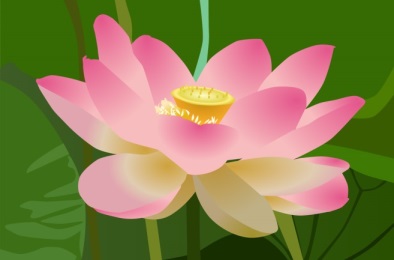 